台語兒歌---大近視延伸活動:紅龜粿是蝦咪?【歌詞】大近視看尪仔冊 ，行路去撞到一個老阿伯，
真失禮，唉喲 真歹勢 ，我真正毋是故意的。
大近視看尪仔冊 ，愈看愈入迷，
無小心去撞到電火柱 ， 摔一下紅龜粿。(母語日相關活動依實際活動時間略有調整)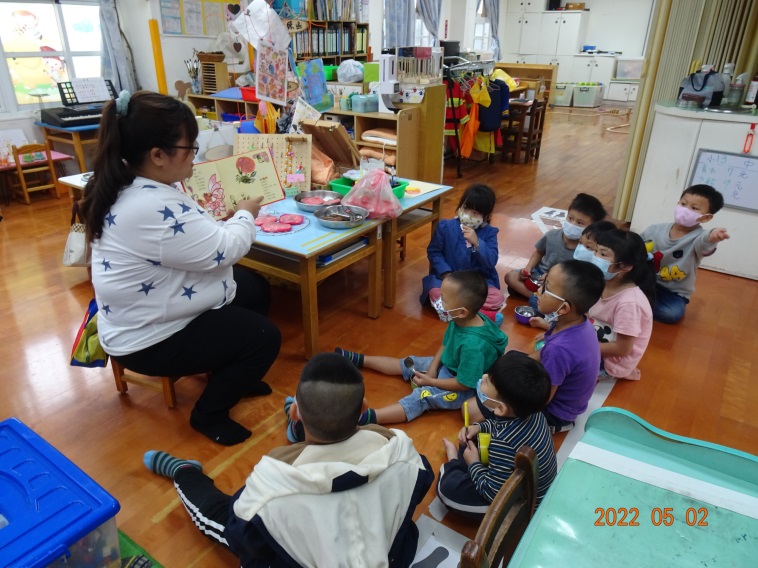 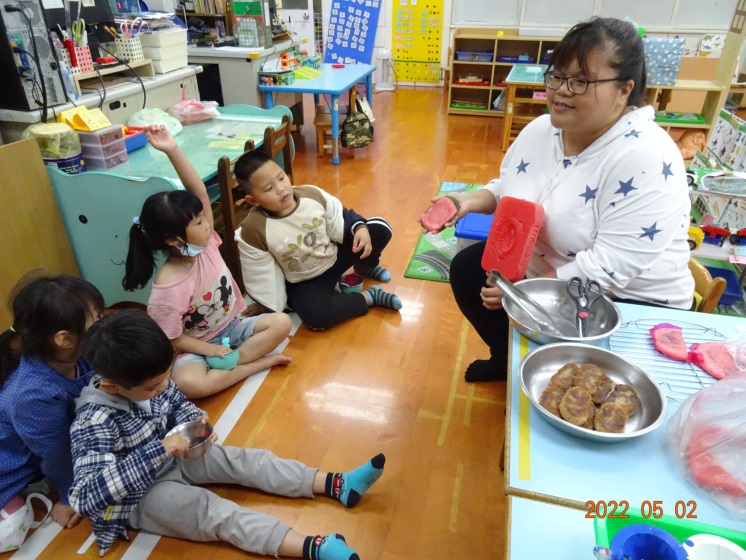 老師紹介紅龜粿及模板老師紹介紅龜粿及模板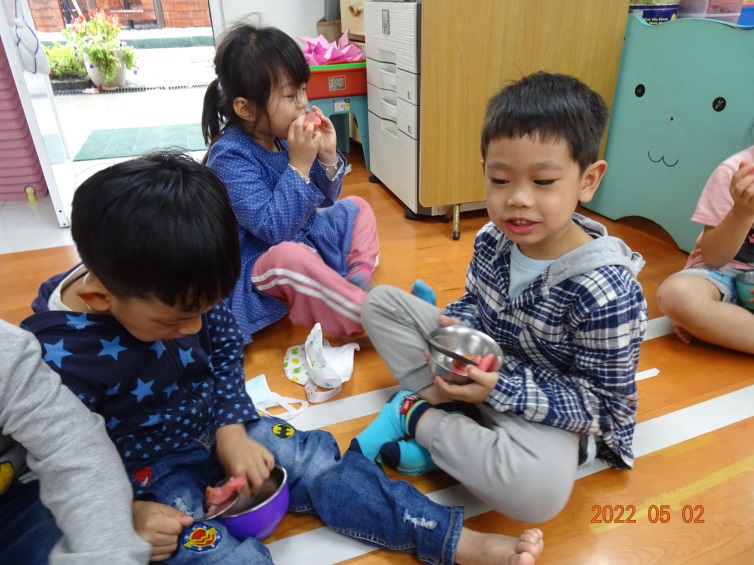 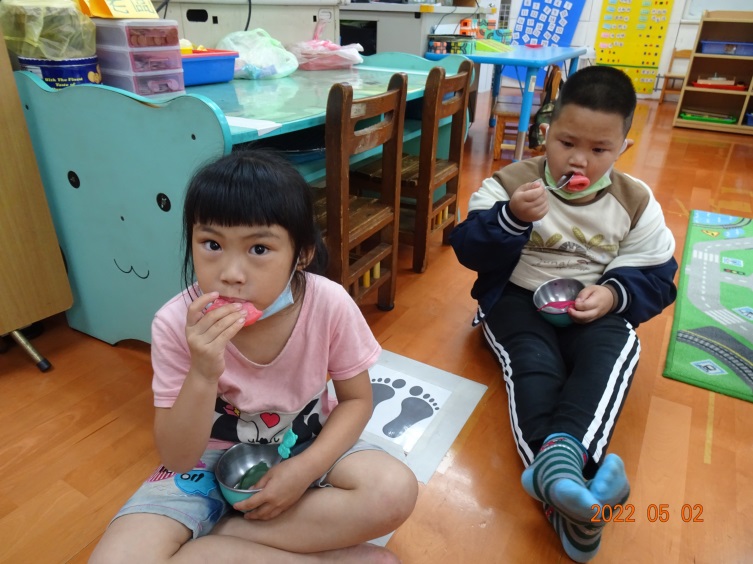 一起分享好吃的紅龜粿一起分享好吃的紅龜粿一起分享好吃的紅龜粿